Summer Enrichment for First Year RVGS Students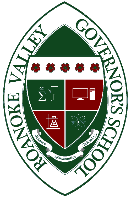 Students,I hope your summer is going well under the circumstances. To help provide you with the best possible start at RVGS, we have set up a series of summer enrichment sessions to review some topics that will be helpful for next year.  The math sessions cover some topics that may have been toward the end of last year’s math class (possibly during virtual instruction).  On the science side, we have a physics session that will help you avoid some common misconceptions in that course, and a session that covers information about virus biology. The latter of those sessions is not directly tied to content for next year, but should provide some interesting material while helping introduce you to ‘breakout groups’ in an online format.   The length of each session is left flexible for the teacher, but you can expect them to run in the ballpark of an hour each. If you feel inclined to ask “Is this required?” I encourage you to evolve your thinking toward a “RVGS Determined” mindset.  At Gov School, we don’t do things simply because of grades and requirements – we do what helps us learn as much as possible and supports our growth.  Aside from the beneficial information you will gain, you also become more comfortable with the type of real-time, synchronous instruction that we employ when classes are held online.  Teachers may have some practice problems during the session to ensure that you understand and may provide opportunities for interaction.  With that in mind, please consider the following:Ensure you have paper and a pencil handy in case they are neededIt is encouraged to use a headset with a microphone during the sessionLog into the room about 10 minutes before the start time in case you have technical problemsPlease consult the schematic on the following page to find the list of sessions, dates/times, and the link to access each of them. After each session, an updated file will be posted to the RVGS webpage with links to video recordings of the past sessions.  It is perfectly understandable if your family schedule prevents you from attending a session during the scheduled time – the recording link is provided to help with these instances. You are welcome to attend any session, but you should pay particular attention to any that include you within the “Primary Audience”.  If you have any questions or difficulties accessing these sessions, don’t hesitate to contact Mr. Levy at mlevy@rvgs.k12.va.us or by calling the school (540-853-2116).New student orientation will take place as scheduled August 3 – 6, but will use a real-time virtual format instead of taking place on campus. Students will receive complete instructions on how to login and access the meeting sessions in the near future.Thanks,Mark LevyDirector, Roanoke Valley Governor’s School for Science and Technologymlevy@rvgs.k12.va.usFirst Year Student Summer Enrichment Schedule2104 Grandin Rd, SWRoanoke, VA 24015540-853-2116Fax: 540-853-1056www.rvgs.k12.va.usThe Roanoke Valley Governor’s SchoolFor Science and TechnologySession NameDateTimePrimary AudienceSession LinkG/A-1: Trig and Right TrianglesTues, July 142:00 PMAll first year studentshttps://us.bbcollab.com/recording/e9e21b512bef4b3dbcb4734f3968cd84(Recording)Physics MisconceptionsThurs, July 1611:00 AMAll first year studentshttps://us.bbcollab.com/guest/48ecf71051944d399b7d1cb700436767G-2: Angle of Elevation or DepressionTues, July 213:00 PMRising Algebra 2https://us.bbcollab.com/guest/3c8a82f7d47947a1a0f3774dacb7e235G-3: Circle EquationTues, July 2810:00 AMRising Algebra 2https://us.bbcollab.com/guest/34381ebbcc8445b9981c4ab5c9b9b4cfA-2: Sequences and SeriesTues, July 212:00 PMRising Precalculushttps://us.bbcollab.com/guest/1cf1249e2d814e6b88c871d1b972fa63A-3: Function properties, characteristics, & transformationsTues, July 282:00 PMRising Precalculushttps://us.bbcollab.com/guest/3a8ac388d45c409ca73f9d9d0893da7fShould we change our definition of life? Introduction to Viruses and Breakout Group DiscussionsThurs, July 302:00 PMAll first year studentshttps://us.bbcollab.com/invite/10ea6b3170f14322b59e00883b731d0c